Tekijä / TekijätProjektin nimi 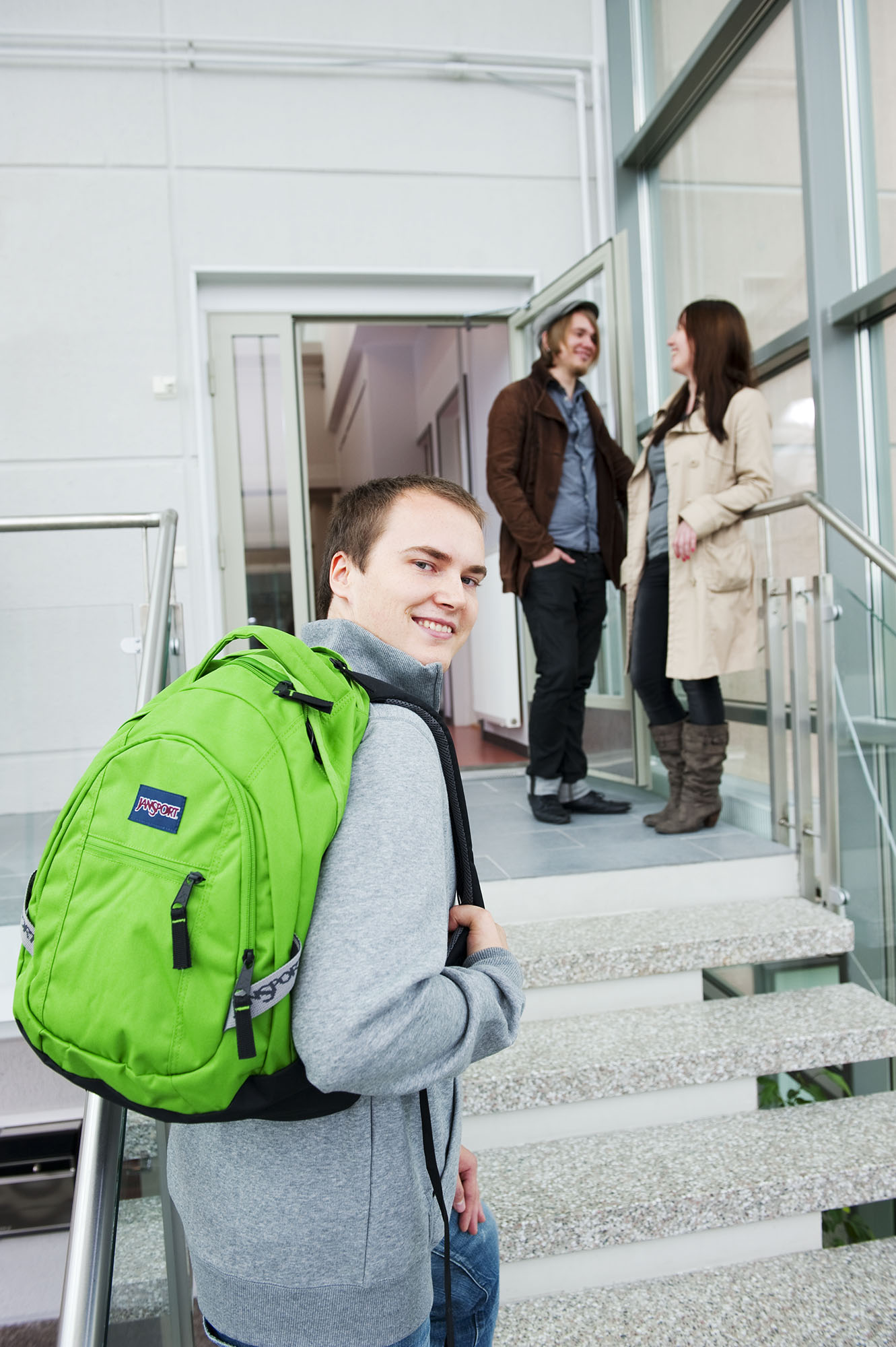 OhjelmistosuunnitelmaPäiväysLaatija/t: 	Luottamuksellisuus: julkinen/salainenHyväksynyt: 	_______________________________Versio:	MuutoshistoriaOhje: Versiointi tapahtuu siten, että viimeistä numeroa kasvatetaan, kun dokumenttia työstetään. Versionumeroa kasvatetaan aina! Keskimmäistä numeroa kasvatetaan, kun dokumentti jaetaan kommentoi-tavaksi. Ensimmäinen hyväksytty versio on 1.0.0.Taulukko 1. MuutoshistoriataulukkoJohdantoDokumentin tarkoitusOhje: Kuvaa miksi tämä dokumentti on tehty, mihin projektiin dokumentti liittyy ja kenelle tämä dokumentti on tehty. Dokumentin sisältöOhje: Esittele tämän dokumentin sisältö pääpiirteittäin.Määritelmät ja termien selityksetOhje: Selitä lyhyesti suunnitelmassa käytetyt määritelmät ja termit, jotta dokumentin lukijan olisi helpompi lukea ja ymmärtää dokumentin sisältöä.Taulukko 2. SelitystaulukkoKäyttötapauksetOhje: Tehkää, jos ei ole vaatimusmäärittelyssä tehty !!!!!!!!!!!!KäyttötapauskaaviotOhje: Lisätkää tähän UML käyttötapauskaavio järjestelmästä, kopioi Prosasta esim. ALT + Print Screen.KäyttötapauslomakkeetOhje: Tee UML:n jokaisen käyttötapauksen kuvaus taulukkoon.Taulukko 3. KäyttötapaustaulukkoOhjelmistoarkkitehtuuriOhje: Arkkitehtuuri on ohjelmiston muuttumaton ydin, joka käsittää ohjelman rakenteeseen ja käyttäytymiseen liittyvät ominaisuudet. Kuvaa ohjelmiston keskeisiä osia ja niiden välisiä suhteita. Arkkitehtuurirakenteita ovat esim. kerrokset, komponentit ja rajapinnat. (http://www.cs.uta.fi/kurssit/OPOK/2000/luennot/opoa1.ppt)Arkkitehtuurimalleja ovat esim. datakeskeinen malli, tietovuoarkkitehtuuri, kysely-vastaus arkkitehtuuri ja kerrosarkkitehtuuri.ToteutusratkaisutKäytettävät ohjelmointimenetelmät ja –kieletOhje: Kerro ohjelmointityössä käytettävät säännöt sekä käytettävät ohjelmointikielet.Käytettävät (luokka)kirjastot, sovelluskehittimet ja sovelluskehyksetOhje: Nimeä ohjelmoinnissa käytettävät luokkakirjastot sekä käytettävä sovelluskehitysympäristö (mikä työkalu).Muut käytettävät aputyökalutOhje: Nimeä muut järjestelmän toteutuksessa käytettävät työkalut.Luokka- ja oliokaaviotLuokkakaaviotOhje: Tee UML luokkakaavio järjestelmästä. Myös attribuuttien tietotyypit ja metodien palautustyypit sekä parametrit täytyy käydä ilmi kaaviosta SekvenssikaaviotOhje: Tee UML sekvenssikaaviot järjestelmästä. Selitä lisäksi omin sanoin sekvenssikaavioiden kulku. Alaotsikoi sekvenssikaaviot esimerkiksi käyttötapausten mukaan.TilakaaviotOhje: Tee UML tilakaaviot järjestelmästäTietokantakuvausOhje: Tee ER-kaavio tai jokin muu kuvaus järjestelmän tietokannasta (taulut, taulujen väliset yhteydet ja taulujen kentät ja niiden tietotyypit).AjoympäristöHakemistorakenneOhje: Kuvaa järjestelmän hakemistorakenne ohjelman ajon aikanaRekisteritOhje: Kuvaa järjestelmän käyttämät rekisteritParametrointiOhje: Kuvaa järjestelmän muutettavat parametrit. Esimerkiksi aktiivinen kieli (suomi/englanti) asetus tietokannassa tai rekisterissä.HenkilöPäiväysVersioKommenttiMatti Meikäläinen6.6.2003  0.0.1Dokumentti luotuMatti Meikäläinen10.6.2003 0.0.2Dokumenttia muokattuMatti Meikäläinen13.6.2003 0.1.0Dokumentti jätetty kommentoitavaksi ohjausryhmälleMatti Meikäläinen15.6.20031.0.0Dokumentti hyväksyttyTermiKuvausGPSGlobal Positioning System = maailmanlaajuinen satelliittipaikannusjärjestelmä, jota ylläpitää Yhdysvaltain puolustusministeriö  Käyttötapaus:Käyttötapauksen nimiYhteenveto:Lyhyt yhteenveto käyttötapauksen tapahtumastaToimijat:Käyttötapauksen toimijatEhdot:Ehdot, joiden tulee täyttyä ennen kuin käyttötapaus toteutuuKuvaus:Tarkka kuvaus käyttötapauksestaPoikkeukset:Poikkeukset, jotka aiheuttavat sen, että käyttötapaus ei toimi oikeinLopputulos:Lopputulos, joka saadaan käyttötapauksen toteuttamisen jälkeen